Publicado en Madrid el 06/05/2015 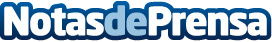 La comodidad de aprender inglés con cursos a distanciaEn la actualidad, saber idiomas ha pasado de ser un lujo a una necesidad. La gente necesita complementar su Currículum Vitae con títulos que certifiquen sus conocimientos del idiomaDatos de contacto:Álvaro Fernández CremadesNota de prensa publicada en: https://www.notasdeprensa.es/la-comodidad-de-aprender-ingles-con-cursos-a Categorias: Idiomas Educación Cursos Actualidad Empresarial http://www.notasdeprensa.es